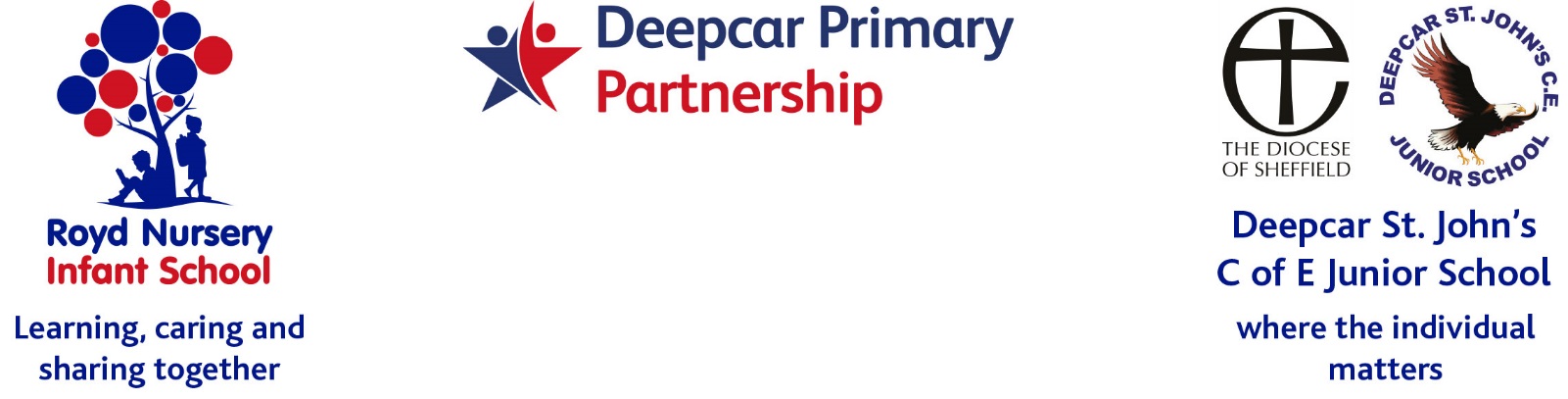 27th September 2023Dear Parents/Carers,Would you like to be a Governor for Royd and St John’s?  Deepcar Primary Partnership are looking for additional governors to fill vacancies at the schools.  Currently we have two areas of vacancy on the Governing Body; Parent Governor and Foundation Governor.Parent GovernorAll people who have parental responsibility for a child at the schools are eligible to stand for election as a Parent Governor. Foundation GovernorTo be a foundation governor you must be willing to support and preserve the religious character of the school.This is a chance for you, as a governor, to have an influence over the education the Schools provide for all its children.  Governors make decisions regarding many aspects including curriculum, staffing and School’s finances.The term of office is four years and there will be training available and support from experienced Governors to help you understand the role. As a Governor, you will be expected to attend at least three full meetings of the School Governing Body each year plus meetings of Committees of the Governing Body.  You will take an active interest in the School and the children.Please note that there are certain restrictions which prevent a person from standing for election as a Governor.  The restrictions are as follows;A person cannot stand for election as a Parent Governor if they are an elected member of the Local Authority or if they work at the school for more than 500 hours in a school year. People who are bankrupt may not serve as GovernorsPeople who have in the previous five years been sentenced to three months or more in prison without the option of a fine, people who have been sentenced to a period of more than two and a half years of imprisonment may not stand within twenty years of that conviction and anyone who has been sentenced to a period of imprisonment of five years or more is totally disqualified. People who are disqualified from working with children may not hold office as a Parent Governor.Should you require further information on the roles please do not hesitate to contact me.  If you are interested, please complete the attached skills matrix and return it with the slip below by no later than Friday 6th October 2023.  Thank you.Yours sincerely,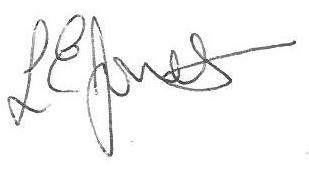 Louise JonesHead Teacher---------------------------------------------------------------------------------------------------------------Parent Governor Register of Interest September 2023I am interested in becoming a School Governor.I am interested in the parent governor roleI am interested in the foundation governor roleName…………………………………………………………..Signed …………………………………………………………Parent of :						Class : 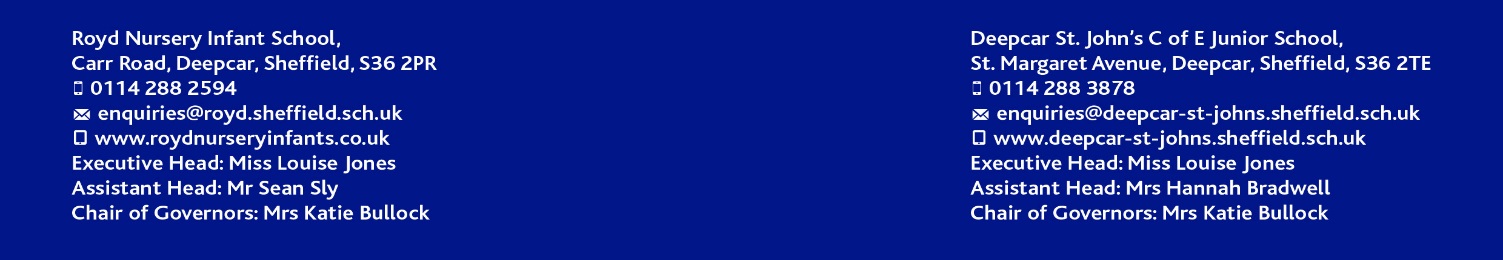 YOUR NAME : ____________________________________________________Experience, skills and other attributesLevel of experience/skill: rate on scale of 1 (none) to 5 (extensive) Do remember to think about all the situations in which you may have developed/used these skillsLevel of experience/skill: rate on scale of 1 (none) to 5 (extensive) Do remember to think about all the situations in which you may have developed/used these skillsLevel of experience/skill: rate on scale of 1 (none) to 5 (extensive) Do remember to think about all the situations in which you may have developed/used these skillsLevel of experience/skill: rate on scale of 1 (none) to 5 (extensive) Do remember to think about all the situations in which you may have developed/used these skillsLevel of experience/skill: rate on scale of 1 (none) to 5 (extensive) Do remember to think about all the situations in which you may have developed/used these skills12345Essential for all governors/trusteesEssential for all governors/trusteesEssential for all governors/trusteesEssential for all governors/trusteesEssential for all governors/trusteesEssential for all governors/trusteesCommitment to improving education for all pupilsAbility to work in a professional manner as part of a team and take collective responsibility for decisionsWillingness to learnCommitment to the school’s vision and ethosBasic literacy and numeracy skillsBasic IT skills (i.e. word processing and email)Should exist across the governing bodyShould exist across the governing bodyShould exist across the governing bodyShould exist across the governing bodyShould exist across the governing bodyShould exist across the governing bodyUnderstanding and/or experience of governanceUnderstanding and/or experience of governanceUnderstanding and/or experience of governanceUnderstanding and/or experience of governanceUnderstanding and/or experience of governanceUnderstanding and/or experience of governanceExperience of being a board member in another sector or a governor/trustee in another schoolExperience of chairing a board/ governing body or committeeExperience of professional leadershipVision and strategic planningVision and strategic planningVision and strategic planningVision and strategic planningVision and strategic planningVision and strategic planningUnderstanding and experience of strategic planningAbility to analyse and review complex issues objectivelyProblem solving skillsAbility to propose and consider innovative solutionsChange management (e.g. overseeing a merger or an organisational restructure, changing careers)Understanding of current education policyHolding the head to accountHolding the head to accountHolding the head to accountHolding the head to accountHolding the head to accountHolding the head to accountCommunication skills, including being able to discuss sensitive issues tactfullyAbility to analyse dataAbility to question and challengeExperience of project managementPerformance management/appraisal of someone elseExperience of being performance managed/appraised yourselfExperience, skills and other attributesLevel of experience/skill: rate on scale of 1 (none) to 5 (extensive) Do remember to think about all the situations in which you may have developed/used these skillsLevel of experience/skill: rate on scale of 1 (none) to 5 (extensive) Do remember to think about all the situations in which you may have developed/used these skillsLevel of experience/skill: rate on scale of 1 (none) to 5 (extensive) Do remember to think about all the situations in which you may have developed/used these skillsLevel of experience/skill: rate on scale of 1 (none) to 5 (extensive) Do remember to think about all the situations in which you may have developed/used these skillsLevel of experience/skill: rate on scale of 1 (none) to 5 (extensive) Do remember to think about all the situations in which you may have developed/used these skills12345Financial oversightFinancial oversightFinancial oversightFinancial oversightFinancial oversightFinancial oversightFinancial planning/management (e.g. as part of your job)Experience of procurement/purchasingExperience of premises and facilities managementKnowing your school and communityKnowing your school and communityKnowing your school and communityKnowing your school and communityKnowing your school and communityKnowing your school and communityLinks with the communityLinks with local businessesKnowledge of the local/regional economyWorking or volunteering with young people (e.g. teaching/social work/youth work/sports coaching/health services for young people)Understanding of special educational needs